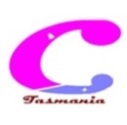                  OUNCIL OF OBSTETRIC & PAEDIATRIC MORTALITY & MORBIDITYTASMANIAN CONGENITAL ABNORMALITY NOTIFICATION FORMThis notification form must be completed for all infants (both liveborn and stillborn) where a congenital abnormality is detected during pregnancy and/or before discharge from birthing hospital.  To be completed by the clinician.Effective 1 January 2019Please list each anomaly separately:When you are ready to submit this Form, please: